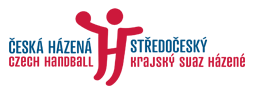 POKYNYpro pořádání turnajů v miniházené2018-19Středočeský krajský svaz házenée-mailové adresy:SKSH:stcsh@seznam.cz		soutěže: stkstc@seznam.czadresa pro zasílání korespondence:Libor Skružný, Zlonín 193, 250 64 ZLONÍNExekutiva Středočeského krajského svazu házenéLibor Skružný		předseda SKSH					mobil: 603 839 879		LSkruzny@seznam.czRadovan Kábrt		člen Exekutivy zodpovědný za oblast mládeže		mobil: 739 254 614		radovan.kabrt@seznam.czPavla Skružná  		členka	 Exekutivy pověřená řízením soutěží	mobil: 603 848 646		pavla.skruzna@seznam.czKateřina Chudá		členka Exekutivy zodpovědná za oblast mládeže		mobil: 777 726 762		infosluzby@ceslu.czAlois Salák 	  		člen Exekutivy zodpovědný za rozvojové projekty 		mobil: 777 695 502		mech@sajp.czMichael Haramul   		předseda DKmobil: 734 553 768		misaharyky@seznam.czRoman Roubíček  	  	člen Exekutivy 		mobil: 777 777 666		roubicekroman@gmail.comPro zjednodušení se v textu Rozpisu používá výhradně mužský rod pro označení hráčů, funkcionářů  i dalších osob, platí však rovnocenně pro účastníky mužského i ženského pohlaví.1. Systém soutěže a termíny turnajůSystém soutěže byl domluven na schůzce trenérů dne 7.6.2018 v Úvalech, hrací termíny si zvolily kluby dle svých potřeb a možností e-mailem.Termíny turnajů jsou uvedeny v tabulce, každé družstvo uspořádá turnaj (kromě Kostelce). Pokud bude velký zájem o některý turnaj, uspořádá se další turnaj ve stejném termínu. 2. Řízení soutěže, finanční náležitostiSoutěž řídí Alois Salák, člen Exekutivy zodpovědný za rozvojové projektyDružstva startují na turnajích na vlastní náklady.3. Úprava pravidelNa turnajích se musí hrát s míčem Molten určeným pro miniházenou.Exekutiva SKSH rozhodla, že na turnajích  se budou zápasy hrát bez ukazatelů skóre, nebudou se počítat góly, nebude se dělat tabulka a nebude se vyhlašovat vítězExekutiva ČSH na návrh Komise mládeže nařídila pro tuto kategorii i další úpravy pravidel:Povinný systém osobní obrany po celém hřišti po celou hrací dobu-        osobní obrana znamená, že jednotliví hráči bránícího družstva brání v těsném kontaktu vždy každý jednoho hráče v poli útočícího družstva při jeho pohybu na hřišti; osobní obranu zahajují hráči po každé ztrátě míče nejpozději po dokončení návratu do obrany;-         brankář se nesmí zapojovat do útočné akce;-         vyloučený nebo diskvalifikovaný hráč musí být okamžitě nahrazen jiným hráčem-     je zakázáno přihrávat brankáři – vždy musí být nařízen volný hod pro soupeře.-         v případě, že družstvo osobní obranu v rozporu s tímto pravidlem nehraje, rozhodčí přeruší hrací dobu a upozorní odpovědného vedoucího daného družstva. Při vícekrát opakovaném nedodržování tohoto pravidla rozhodčí ukončí utkání.Zákaz používání lepidla-          rozhodčí upozorní odpovědné vedoucí obou družstev před začátkem utkání na zákaz používání lepidla a zkontrolují, zda družstva nemají lepidlo v prostoru pro střídání4. Povinnosti pořadatelePořadatel turnaje má právo rozhodnout jakým systémem se bude hrát.- zaslat  účastníkům základní informace o turnaji nejpozději 5 dní před termínem turnaje, v kopii  na adresu mech@sajp.cz  a  stkstc@seznam.cz- informace musí obsahovat veškeré úpravy pravidel, které budou platné na turnaji, zejména hrací dobu - zajistit na turnaj potřebný počet rozhodčích nebo laických rozhodčích (utkání mohou rozhodovat i funkcionáři a doporučuje se zapojení hráčů kategorie starší žáci a vyšší). Jména a věk rozhodčích bude pořadatelem turnaje zaslán nejpozději před začátkem turnaje na adresu stkstc@seznam.cz- zajistit na turnaji zdravotní službu s nezbytným vybavením pro první pomoc5. Povinnosti klubu přihlášeného do soutěžeKaždý klub přihlášený do soutěže musí uspořádat jeden turnaj soutěžní ročník.6. StartujíHráči a hráčky mladší 11 let, ročníky narození  2008 a mladší7. Zdravotní prohlídkyPodmínkou nutnou ke startu hráče v soutěži je povinná lékařská prohlídka, ne starší jak 1 rok. Za start hráčů s platnou zdravotní prohlídkou v utkání plně zodpovídá zodpovědný vedoucí družstva. Potvrzení o zdravotní prohlídce musí obsahovat tyto náležitosti:jméno a příjmení hráče, datum narození, datum úspěšného absolvování prohlídky, příjmení a podpis lékaře a razítko zdravotnického zařízeníPotvrzení o zdravotní prohlídce může mít formu:kartičky/formuláře ČSH; lékařské zprávy či potvrzení v libovolném formátu; seznamu více hráčů družstva s potvrzením bez jakýchkoli oprav či změn s uvedením formulace „Potvrzení o zdravotní prohlídce“ nebo obdobnéPodle vyhlášky 391/2013 Sb. stačí, když zdravotní prohlídku pro hráče startující v soutěži žactva provede  všeobecný/rodinný/klubový lékař („poskytovatel v oboru všeobecné praktické lékařství nebo v oboru praktické lékařství pro děti a dorost“)6. Vyhlášení výsledkůNa turnajích se budou hrát zápasy bez ukazatelů skóre, nebudou se počítat góly, nebude se dělat tabulka a nebude se vyhlašovat vítěz.Předání cen by nemělo být provedeno jako vyhlášení vítězů turnaje, ale jako odměna za účast na turnaji, všichni účastníci by měli obdržet stejné ceny.Odměny pro účastníky turnajů:Všichni hráči, kteří nastoupí v soutěži, obdrží  Pamětní list účastníka na svoje jméno. Na každém turnaji dostane každý hráč samolepku, kterou si vylepí na svůj Pamětní list. Po skončení soutěže budou svými kluby odměněni jednotliví hráči dle počtu vylepených samolepek.         Alois Salák 								Libor Skružnýčlen Exekutivy pověřený řízením miniházené 					předseda SKSHne 16.9.20181. turnajPříbramso 22.9.20182. turnajKutná Horaso 6.10.20183. turnajBělá pod Bezdězemne 14.10.20184. turnajKolínne 21.10.20185. turnajÚvalyso 3.11.20186. turnajMělníkne 11.11.20187. turnajMladá Boleslavso 17.11.20188. turnajZruč nad SázavouSeznam hráčů na turnajiSeznam hráčů na turnajiSeznam hráčů na turnajioddíl:                                                                                                    datum:oddíl:                                                                                                    datum:oddíl:                                                                                                    datum:číslorok narozeníjméno hráčefunkcefunkcejméno funkcionářeAZVDBtrenér   podpis ZVD před turnajem:   podpis ZVD před turnajem:   podpis ZVD před turnajem:  Zpráva rozhodčích:  Zpráva rozhodčích:  Zpráva rozhodčích:  Zpráva rozhodčích:  Zpráva rozhodčích:  Zpráva rozhodčích:  Zpráva rozhodčích:  Zpráva rozhodčích:  Zpráva rozhodčích:  Zpráva rozhodčích:  Zpráva rozhodčích:  Zpráva rozhodčích:  Zpráva rozhodčích:  Zpráva rozhodčích:  Zpráva rozhodčích:  podpisy rozhodčích:                                                               ZVD:  podpisy rozhodčích:                                                               ZVD:  podpisy rozhodčích:                                                               ZVD: